IZDELAVA POGAČ ZA PTICE V PPVI 3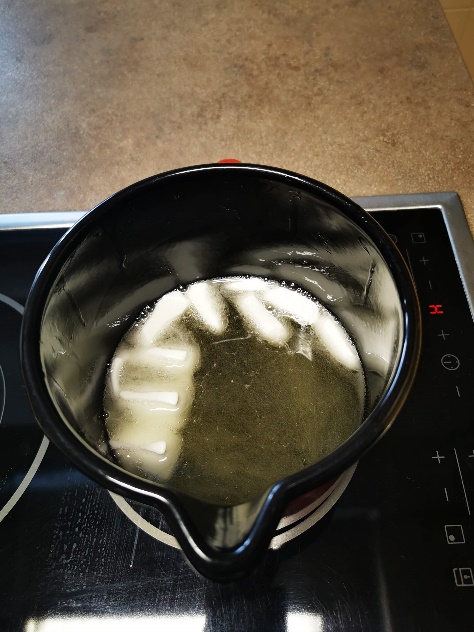 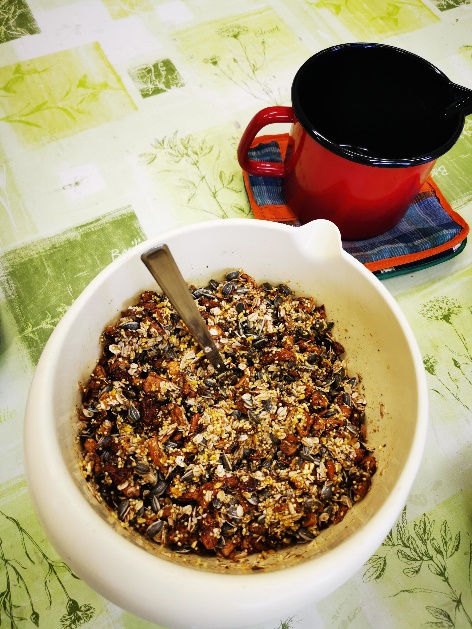 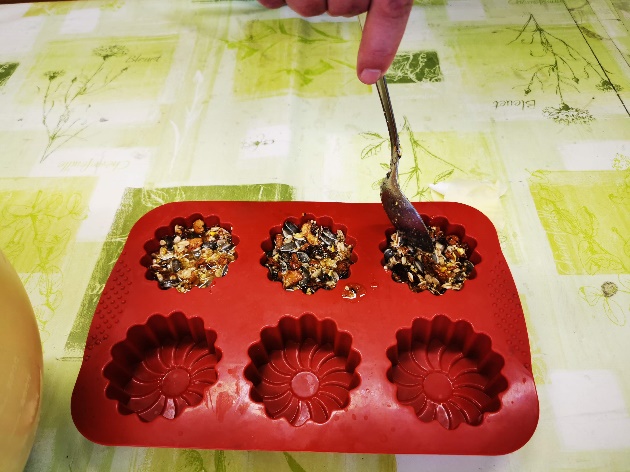 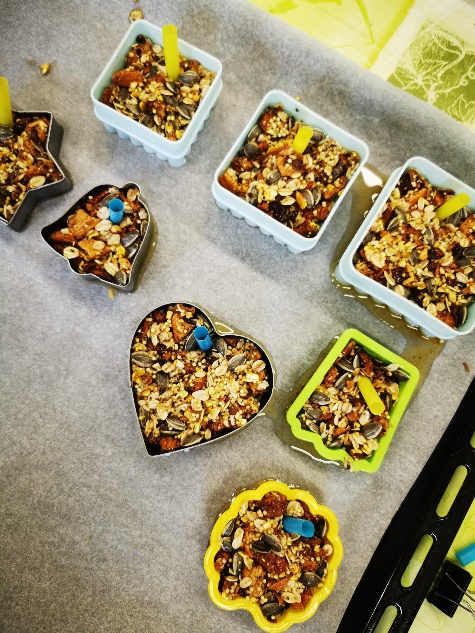 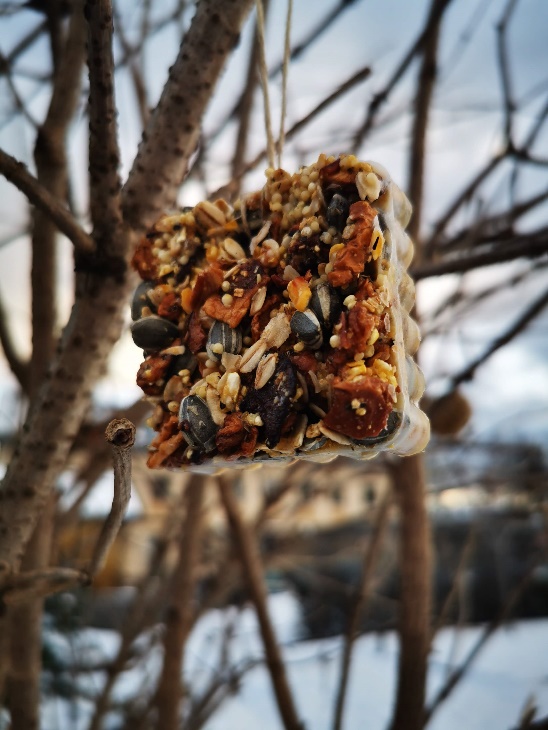 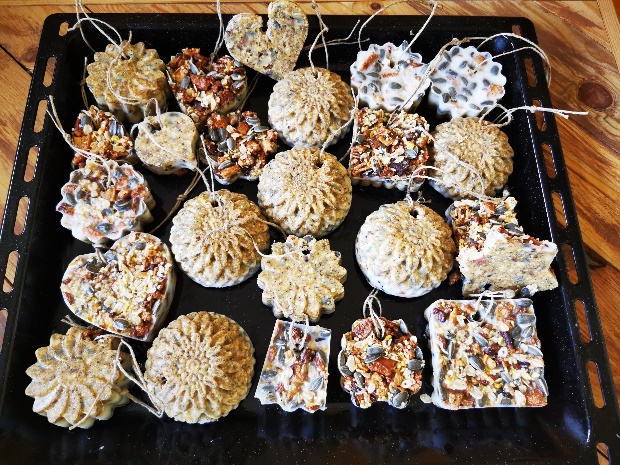 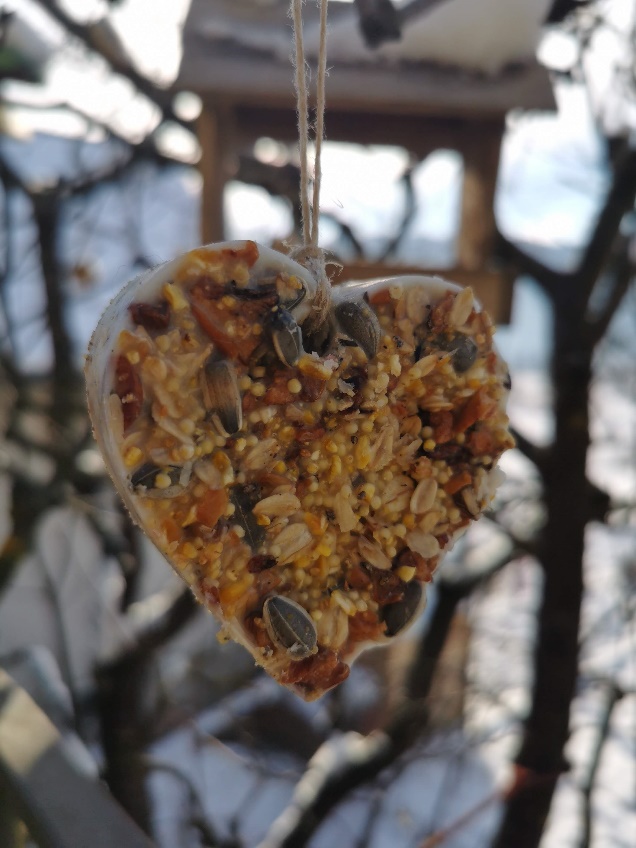 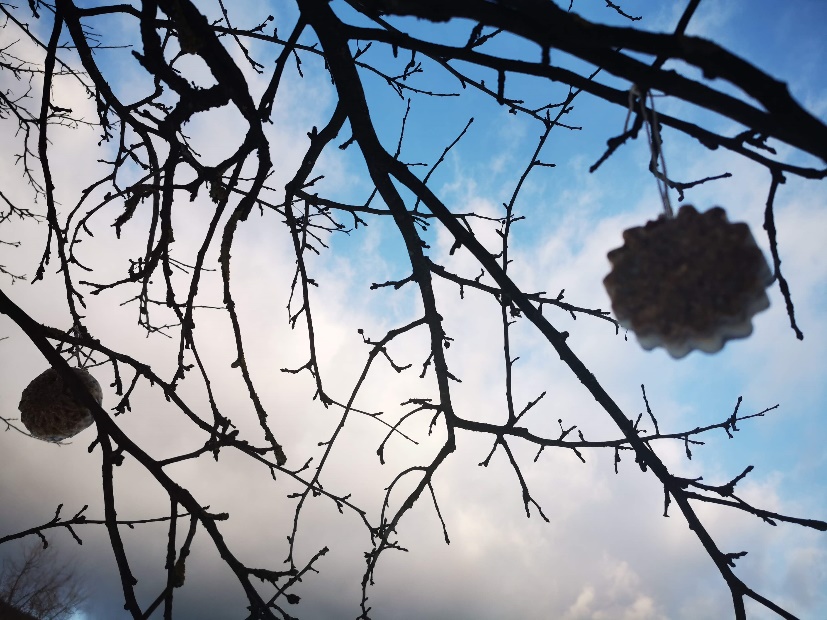 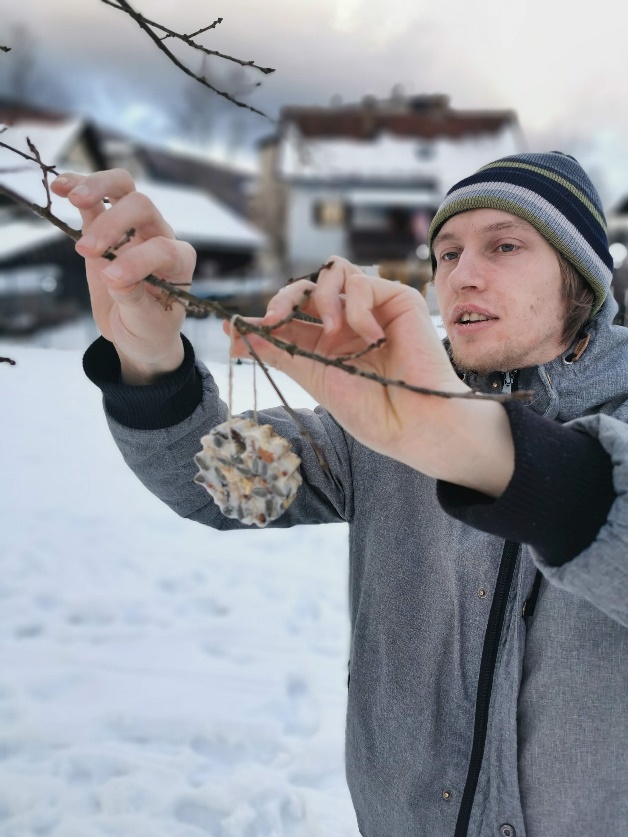 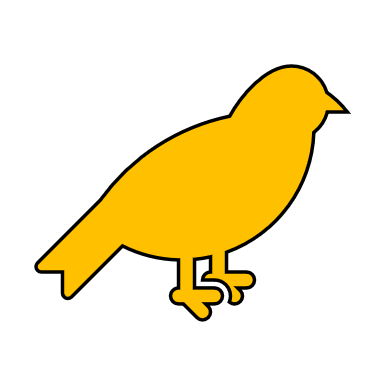 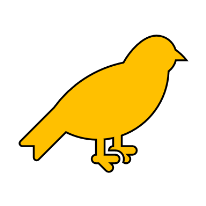 SLIKALA, ZAPISALA, OBLIKOVALA: ANA JARNI, RAZREDNIČARKA PPVI 3